Dictées flashs - Liste 14Dictée d’entraînement 1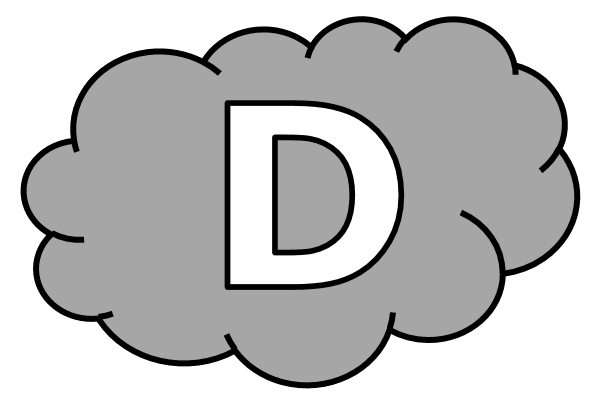 .......................... se ..................................... , il avance et ..................................... ...................................... lui. Ses .................... ................................... .................................. volent ......................... le vent.Dictées flashs - Liste 14Dictée d’entraînement 2Billal ........................................... au .......................... ........................ attention : ...................................... lui arrivait un homme ................................ qu’il ..................................................... bien. Dictées flashs - Liste 14Dictée d’entraînement 3Sur son ........................ , elle ................................ un sac ........................................... ................................ effort. De ses yeux .................................. , elle continuait à .................................... droit ....................................... elle.Dictées flashs - Liste 14					Dictée bilanUn ........................... grand ............. ........................................ , ............................. des ................................. ................................. ................ rêches, portant sur ..................... ............................ un ................................. baluchon, ...................................... le village ............ ................................. pas. De ................... yeux ..................... perçants, il ....................................... les ..................................... ............................... les ............................................ . ............... les .................................. enfants le ............................................ ........................... sourire. Ils le ........................................................ . .........’............................ lui qui ................................... chaque automne.Dictées flashs - Liste 14Dictée d’entraînement 1Pendant la dictée, cherche et recopie les bons mots :regarde - cheveux - Sans - blonds - devant......................... se retourner, il avance et .................................. .................................. lui. Ses longs ................................... .................................... volent dans le vent.Dictées flashs - Liste 14Dictée d’entraînement 2Pendant la dictée, cherche et recopie les bons mots :connaissait - avec - devant - maigre - loinBillal regarda au ...................... ...................................... attention : ............................... lui arrivait un homme ....................................... qu’il ...................................... bien.Dictées flashs - Liste 14Dictée d’entraînement 3Pendant la dictée, cherche et recopie les bons mots :sans - dos - regarder - bleus - devantSur son ....................... , elle portait un sac énorme .............................. effort. De ses yeux ..................................... , elle continuait à ................................. droit ............................................ elle.Dictées flashs - Liste 14Dictée bilanPendant la dictée, cherche et recopie les bons mots :regardent - cheveux - devant - longs - maigre - connaissent - blonds - énormeUn homme grand et ....................................... , avec des ..................................... ......................................... et rêches, portant sur son dos un ...................................... baluchon, traverse le village à ................................ pas. De ses yeux bleus perçants, il regarde les enfants ..................................... les maisons. Et les petits enfants le ....................................... sans sourire. Ils le ........................................ . C’est lui qui vient chaque automne.CompétenceDans le texteRéussiteJe sais écrire les mots de la liste.13Je sais faire les accords dans le groupe nominal.6Je sais faire les accords entre le verbe et le sujet.6Je sais écrire les homophones grammaticaux.7